…………………………………………………… ANATOLISCHES GYMNASIUM2022-2023 AUSBILDUNGSJAHR I. HALBJAHR 9. KLASSEN 1.PRÜFUNGNachname:Name:Klasse:Nummer:Ordne zu und schreibe die Begrüßungs- und Verabschiedungswörter! (1x10 = 10)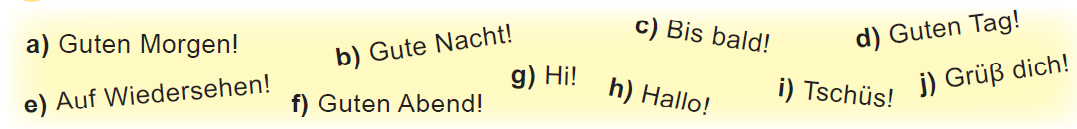 Beantworten Sie die Fragen! (2x4 = 8)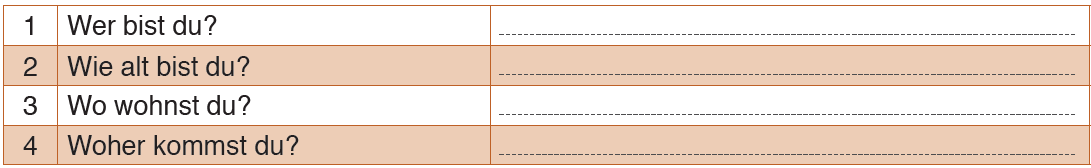 Ordne und schreibe die Sätze! (1x8 = 8)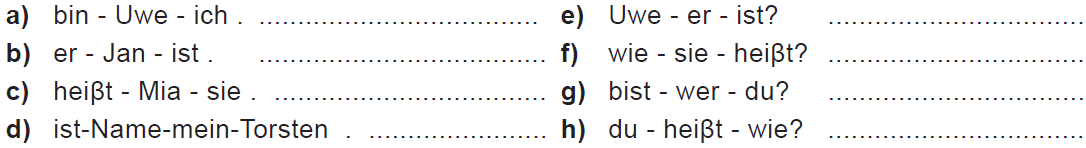 Bilden Sie die Sätze richtig! (5x2 = 10)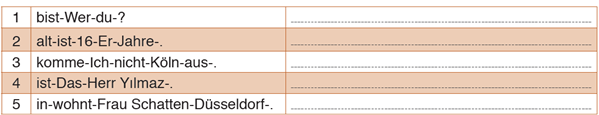 Schreibe die Zahlen! ( 1 x 14= 14)12 =					5 =                                                            10 =       15 =					6 = 				         7 =       19 =					9 =			                      11 =	       17 =					16 =                                                          14= 				8 =                                                                  3= Konjugieren Sie die Verben! (5x6= 30)Bilden Sie die Fragen! (2x4 = 8)Ich bin 15 Jahre alt ………………………………………………………………………………………….?Özgür wohnt in Berlin.                              …………………………………………………………………………………………..?Bilge kommt aus Deutschland.               ……………………………………………………………………………………………?Er ist Erkin.                                                  …………………………………………………………………………………………….?Ergänze die Sprachen! (1x6 = 6)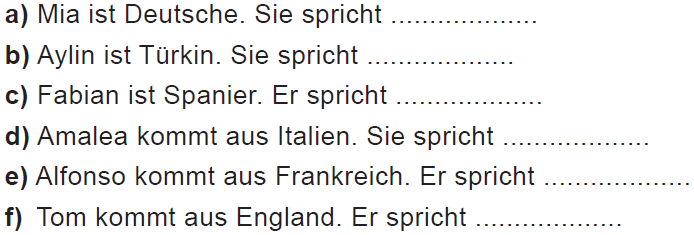 Antworte die Fragen! (1x6= 6)Wohnt Alfonso in Paris?      *Ja,       …………………………………………………………………………..      *Nein,   …………………………………………………………………………..      *Nein, ………………………………………………………………………………..      b) Kommt Amalea aus Italien?      *Ja,       …………………………………………………………………………..      *Nein,   …………………………………………………………………………..      *Nein, ………………………………………………………………………………..Begrüßung   Verabschiedung  kommenwohnen heiβensprechenseinIchDuErSieEsWirIhrSie /sie